Impact of Primary PE and Sports Premium funding at Riverside Bridge School 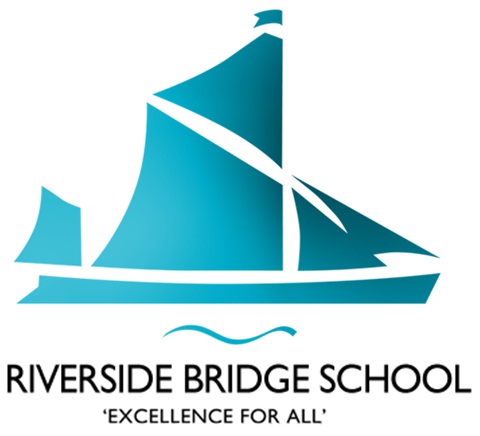 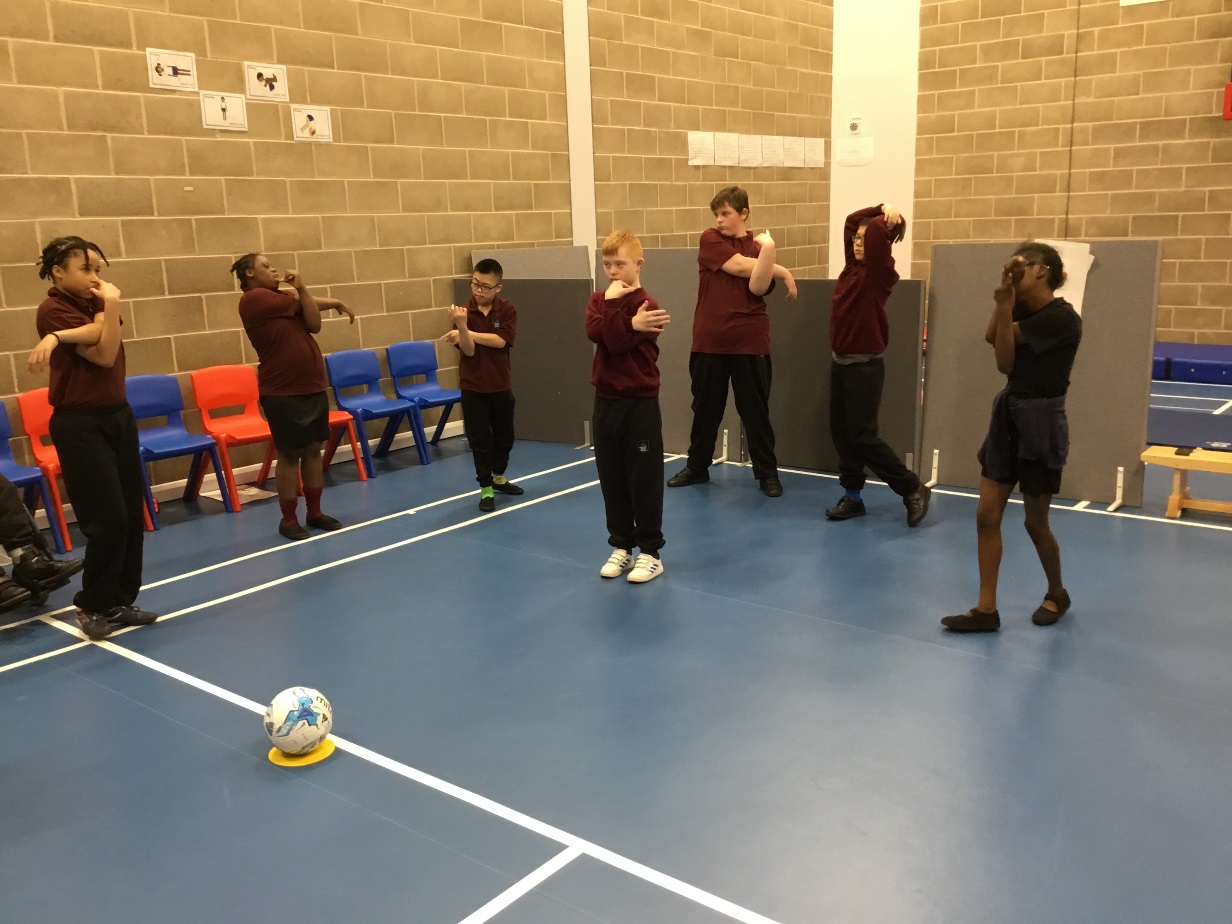 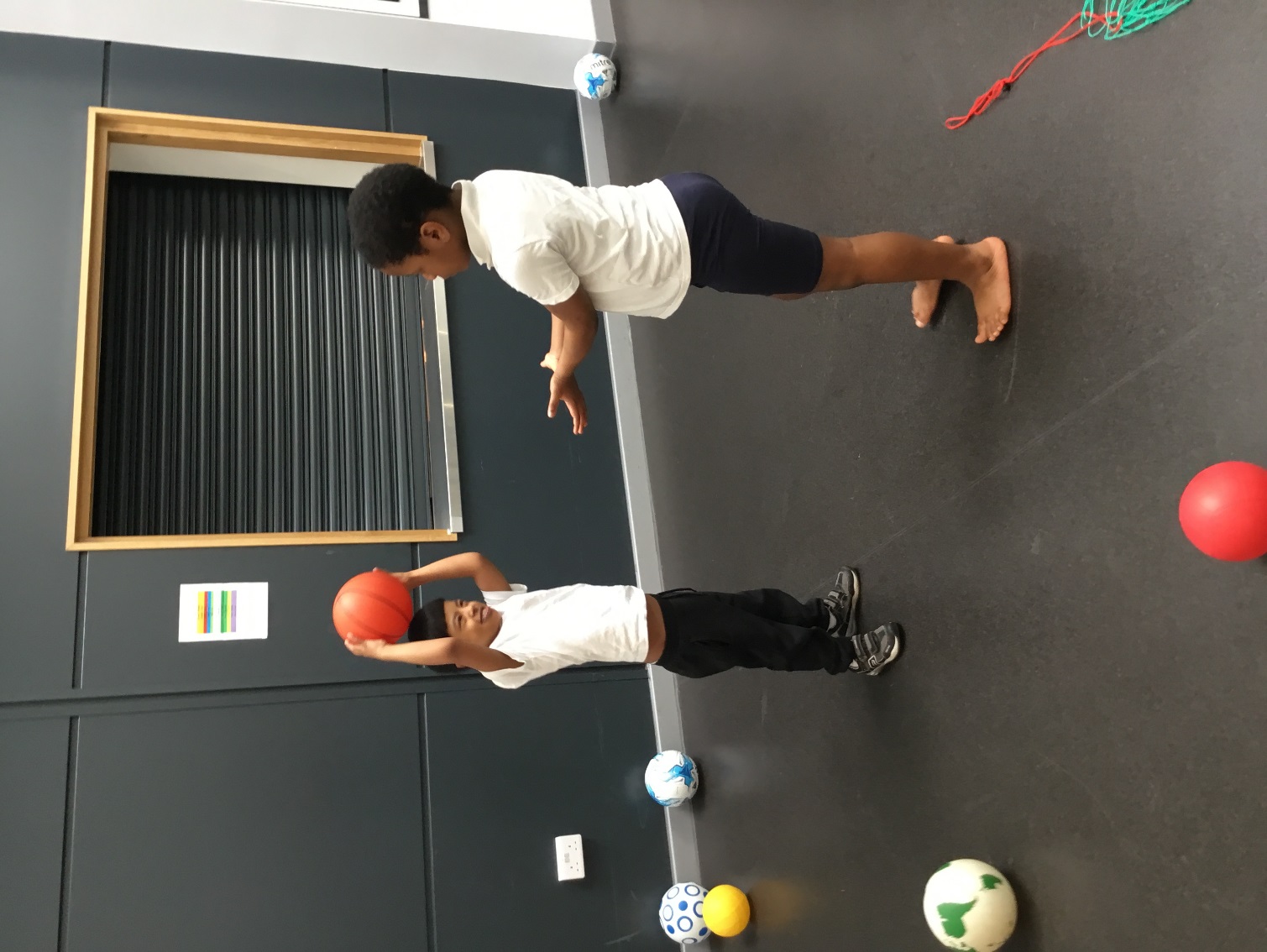 *Schools may wish to provide this information in April, just before the publication deadline.Key achievements to date:Areas for further improvement and baseline evidence of need:All children are making steady progress in PE.  Their skills are improving and the children are given the opportunity to develop and practice the skills taught during break and lunch times with equipment provided.All children have access to 3 x 45 minutes sessions of PE per week.  As many of our children are motivated by food, this is enabling us to help combat the risk of obesity. As a new and expanding school we are currently increasing our equipment stores for both the PE department and the break and lunchtime experiences.   More equipment needs to be available to extend key skills and improve the opportunities to children dependent on the topics taught. Students to begin accessing swimming lessons.Meeting national curriculum requirements for swimming and water safetyPlease complete all of the below*:What percentage of your current Year 6 cohort swim competently, confidently and proficiently over a distance of at least 25 metres?0%What percentage of your current Year 6 cohort use a range of strokes effectively [for example, front crawl, backstroke and breaststroke]?0%What percentage of your current Year 6 cohort perform safe self-rescue in different water-based situations?0%Schools can choose to use the Primary PE and Sport Premium to provide additional provision for swimming but this must be for activity over and above the national curriculum requirements. Have you used it in this way?Yes/NoAcademic Year: 2017/18Total fund allocated: £9532Date Updated: March 2018Date Updated: March 2018Key indicator 1: The engagement of all pupils in regular physical activity – Chief Medical Officer guidelines recommend that primary school children undertake at least 30 minutes of physical activity a day in schoolKey indicator 1: The engagement of all pupils in regular physical activity – Chief Medical Officer guidelines recommend that primary school children undertake at least 30 minutes of physical activity a day in schoolKey indicator 1: The engagement of all pupils in regular physical activity – Chief Medical Officer guidelines recommend that primary school children undertake at least 30 minutes of physical activity a day in schoolKey indicator 1: The engagement of all pupils in regular physical activity – Chief Medical Officer guidelines recommend that primary school children undertake at least 30 minutes of physical activity a day in schoolKey indicator 1: The engagement of all pupils in regular physical activity – Chief Medical Officer guidelines recommend that primary school children undertake at least 30 minutes of physical activity a day in schoolSchool focus with clarity on intended impact on pupils:Actions to achieve:Funding allocated:Evidence and impact:Sustainability and suggested next steps:All children to receive 3 x 45 minute PE sessionsSports extra-curricular clubs offered to all childrenIncrease pupils activity levels during break and lunchtimesSchool sports daySpecialized PE Teachers to deliver outstanding lessons1 Lesson per week is a competitive sport, 2 lessons are skills focusedPE teachers to deliver 2 after school clubs per week, including healthy snack and refreshmentFootballs and equipment provided during break and lunchtimesEquipment and healthy refreshments provided for all children£5000£150£1000£500Children are showing progress in the PE skillsSome children have taken part in competitive competitionMore children are beginning to access after school clubsAll children have the opportunity to become active during their school day and combat the effects of ‘motivation by food’Healthy refreshments for all childrenChildren to continue to access PE sessionsExpand contacts for further competitive sports Continue to offer after school clubsProvide equipment for the playground depending on the skills taught within PE lessonsAll children have the opportunity to make healthier choicesKey indicator 2: The profile of PE and sport being raised across the school as a tool for whole school improvementKey indicator 2: The profile of PE and sport being raised across the school as a tool for whole school improvementKey indicator 2: The profile of PE and sport being raised across the school as a tool for whole school improvementKey indicator 2: The profile of PE and sport being raised across the school as a tool for whole school improvementPercentage of total allocation:Key indicator 2: The profile of PE and sport being raised across the school as a tool for whole school improvementKey indicator 2: The profile of PE and sport being raised across the school as a tool for whole school improvementKey indicator 2: The profile of PE and sport being raised across the school as a tool for whole school improvementKey indicator 2: The profile of PE and sport being raised across the school as a tool for whole school improvement%School focus with clarity on intended impact on pupils:Actions to achieve:Funding allocated:Evidence and impact:Sustainability and suggested next steps:Introducing PE/physical activity within cross curricular lessonsPE teacher & Upper phase leader attend Active literacy course to introduce more activity into core lessons£500 (cover)Children become more active through their school dayContinue to develop literacy curriculum to include more active sessionsKey indicator 3: Increased confidence, knowledge and skills of all staff in teaching PE and sportKey indicator 3: Increased confidence, knowledge and skills of all staff in teaching PE and sportKey indicator 3: Increased confidence, knowledge and skills of all staff in teaching PE and sportKey indicator 3: Increased confidence, knowledge and skills of all staff in teaching PE and sportPercentage of total allocation:Key indicator 3: Increased confidence, knowledge and skills of all staff in teaching PE and sportKey indicator 3: Increased confidence, knowledge and skills of all staff in teaching PE and sportKey indicator 3: Increased confidence, knowledge and skills of all staff in teaching PE and sportKey indicator 3: Increased confidence, knowledge and skills of all staff in teaching PE and sport%School focus with clarity on intendedimpact on pupils:Actions to achieve:Fundingallocated:Evidence and impact:Sustainability and suggestednext steps:To develop and maintain staff confidence in PEPE teachers to attend borough run coursesPE teachers to deliver CPD sessions termly to all staffPE Teacher to attend outstanding link schools to maintain consistent high quality teaching and ideasAll class teachers to introduce active sessions within their school day£500 (cover)£200 (Co-Ed overtime)£500 (cover)£0Specialist teachers knowledge grow and keep up to dateKnowledge disseminated across the schoolContinued high level of lessons being deliveredAll children have the opportunity to become active during their school day and combat the effects of ‘motivation by food’Up to date strategiesContinued CPD sessions for all staffMonitored through quality of teaching and pupils dataContinued active sessionsKey indicator 4: Broader experience of a range of sports and activities offered to all pupilsKey indicator 4: Broader experience of a range of sports and activities offered to all pupilsKey indicator 4: Broader experience of a range of sports and activities offered to all pupilsKey indicator 4: Broader experience of a range of sports and activities offered to all pupilsPercentage of total allocation:Key indicator 4: Broader experience of a range of sports and activities offered to all pupilsKey indicator 4: Broader experience of a range of sports and activities offered to all pupilsKey indicator 4: Broader experience of a range of sports and activities offered to all pupilsKey indicator 4: Broader experience of a range of sports and activities offered to all pupils%School focus with clarity on intendedimpact on pupils:Actions to achieve:Fundingallocated:Evidence and impact:Sustainability and suggestednext steps:Pupils have the opportunity to experience a range of sports outside of the curriculum including experience eventsSports relief dayChildren experience outdoor pursuit center (Stubbers)£20£1000Children have taken pride in representing their school and have received adulation during assemblies for their participationContinue to provide experience events for children to attendKey indicator 5: Increased participation in competitive sportKey indicator 5: Increased participation in competitive sportKey indicator 5: Increased participation in competitive sportKey indicator 5: Increased participation in competitive sportPercentage of total allocation:Key indicator 5: Increased participation in competitive sportKey indicator 5: Increased participation in competitive sportKey indicator 5: Increased participation in competitive sportKey indicator 5: Increased participation in competitive sport%School focus with clarity on intendedimpact on pupils:Actions to achieve:Fundingallocated:Evidence and impact:Sustainability and suggestednext steps:Whole School Sports DayPupils have the opportunity to participate in competitive eventsAll students to participate in school sports dayCertificates and medals provided for participation2nd Nov, Lower School Panathlon11th Dec, Upper School Panathlon qualifier part 1.15th Jan, Upper School Panathlon qualifier part 2.17th Jan, Boccia competition.24th Jan, Panathlon Lower School2nd Feb, Borough Panathlon6th March, Borough Panathlon finals.£100£0Children have taken pride in representing their school and have received adulation during assemblies for their participationContinue to enter children into a range of competitive sports